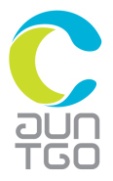 แบบคำขอพิจารณารับรองวิธีการประเมินการกักเก็บคาร์บอนของต้นไม้ 
โดยเทคโนโลยีการสำรวจระยะไกลด้วยเทคโนโลยีปัญญาประดิษฐ์ข้าพเจ้า (ชื่อ-สกุล/หน่วยงาน)								ที่อยู่												โทรศัพท์			มือถือ			อีเมล			มีความประสงค์ขอยื่น วิธีการประเมินการกักเก็บคาร์บอนของต้นไม้โดยเทคโนโลยีการสำรวจระยะไกล (Remote Sensing) ด้วยเทคโนโลยีปัญญาประดิษฐ์ (Artificial Intelligence: AI) เพื่อ อบก. พิจารณา เป็นวิธีการในการประเมินการกักเก็บคาร์บอนของต้นไม้ สำหรับ  ทางเลือกที่ 3 ของ เครื่องมือการคำนวณ T-VER-S-TOOL-01-01 การประเมินการกักเก็บคาร์บอนของต้นไม้  ทางเลือกอื่นๆ ของ เครื่องมือการคำนวณ T-VER-P-TOOL-01-02 การกักเก็บคาร์บอนและการเปลี่ยนแปลงคาร์บอนของต้นไม้ สำหรับกิจกรรมโครงการป่าไม้  	โดยมี (ชื่อ-สกุล) 							โทรศัพท์		มือถือ			อีเมล					เป็นผู้ประสานงาน ทั้งนี้ข้าพเจ้าได้ยื่นเอกสารและหลักฐานต่างๆ ไปยัง องค์การบริหารจัดการก๊าซเรือนกระจก (องค์การมหาชน) หรือ อบก. โดยมีรายการเอกสารและหลักฐานดังนี้  1. แบบคำขอพิจารณา   2. เอกสารการพัฒนาแบบจำลอง              3. โปรแกรม/แพลตฟอร์ม (โปรดระบุชื่อ)						  4. คู่มือการใช้งานโปรแกรม/แพลตฟอร์ม  5. เอกสารประกอบอื่น ๆ (ถ้ามีโปรดระบุรายการเพิ่มเติม)															ข้าพเจ้ามีขอรับรองว่า ข้อมูลต่างๆที่ให้ไว้นี้เป็นความจริงทุกประการ ไม่มีการดำเนินกิจกรรมใดๆ ที่ขัดหรือแย้งต่อกฎหมาย และยินดีที่จะปฏิบัติตามหลักเกณฑ์และเงื่อนไขที่ อบก. กำหนดทุกประการ ประทับตราหน่วยงาน (ถ้ามี)               		ลงชื่อ					ผู้ยื่นคำขอ                                                                             (				)                                 		            ตำแหน่ง				                                                              วันที่				หมายเหตุ: กรณีผู้ยื่นคำขอเป็นผู้รับมอบอำนาจลงนาม ต้องแนบเอกสารการได้รับมอบอำนาจ ผู้มีอำนาจลงนามผู้รับมอบอำนาจลงนาม